Instructional Activity Resources for 6M-NSCE 2Identify the Missing + or - Number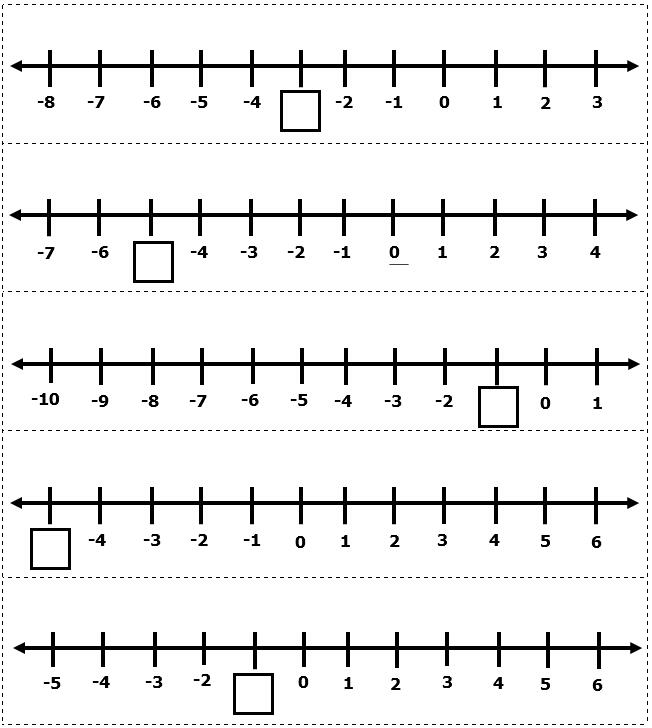 Identify Large or Small Integer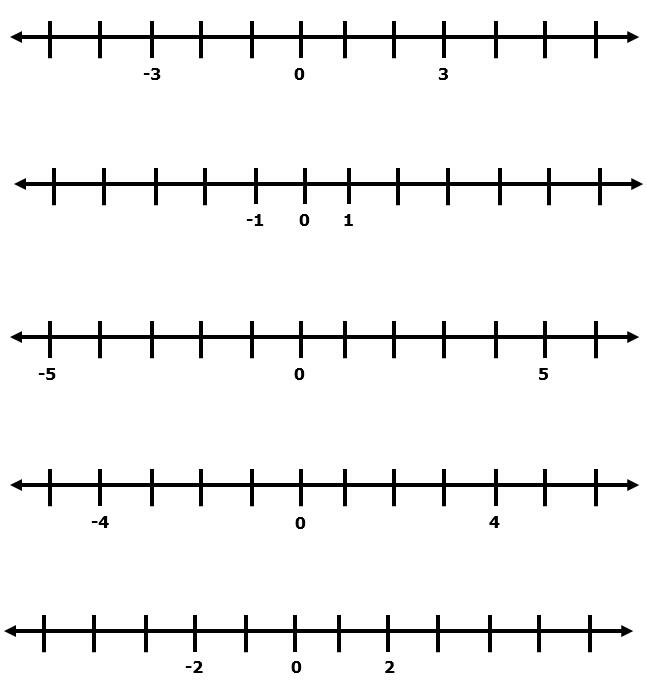 Instructional Activity Resources for 6M-MG 1Finding AreaDetermine the area of a given surface by estimating and then finding the number of square units needed to cover the surface.  Use tiles or cheese crackers to find the area.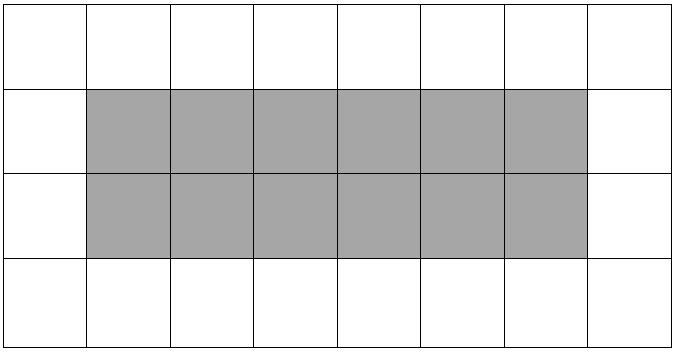 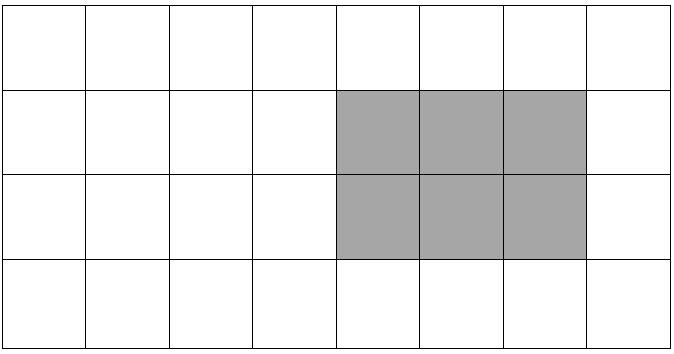 Finding AreaDetermine the area of a given surface by estimating and then finding the number of square units needed to cover the surface.  Use tiles or cheese crackers to find the area.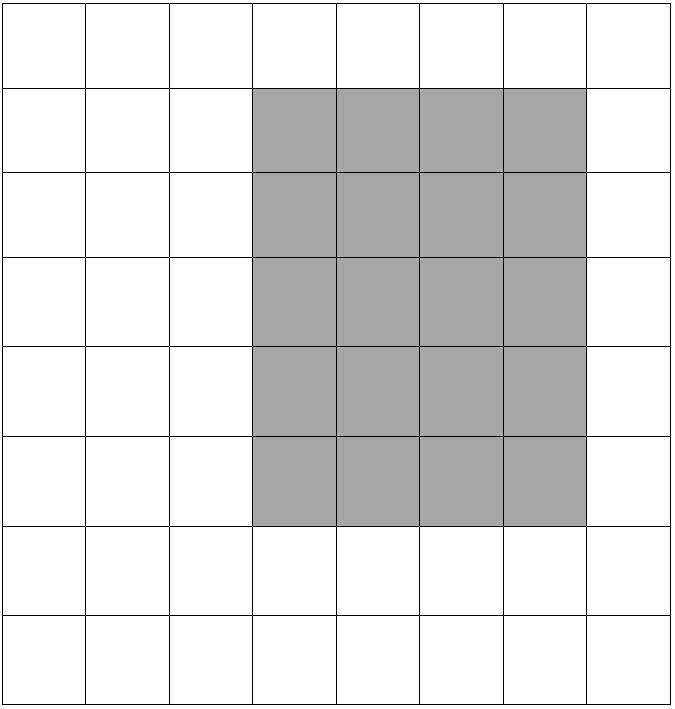 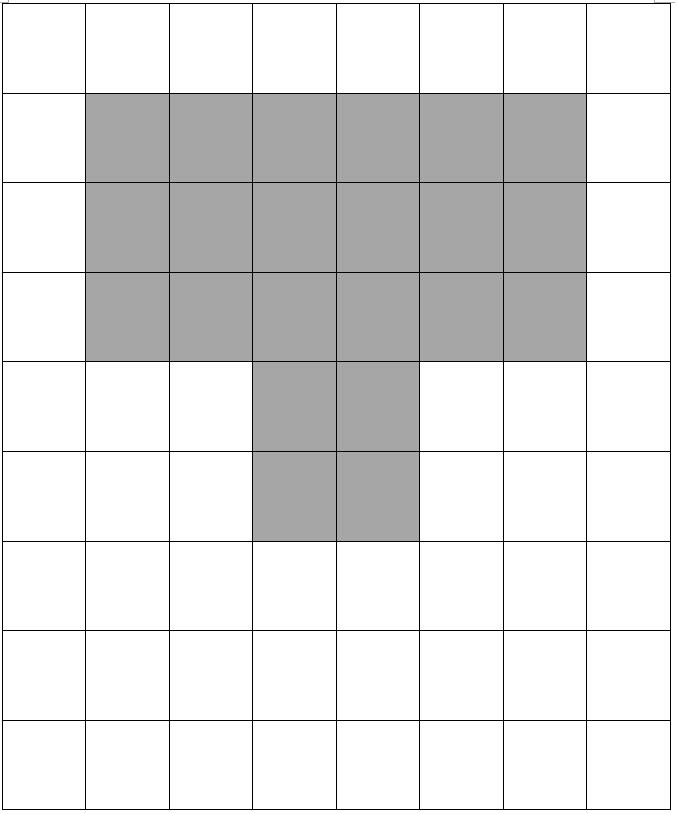 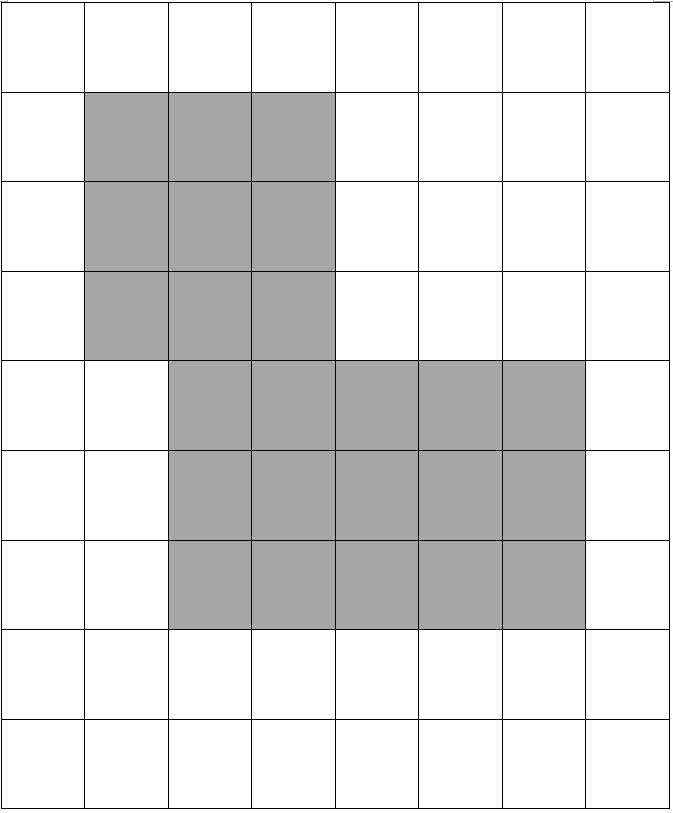 